Activity Statement prototype														DSS 2782.09.22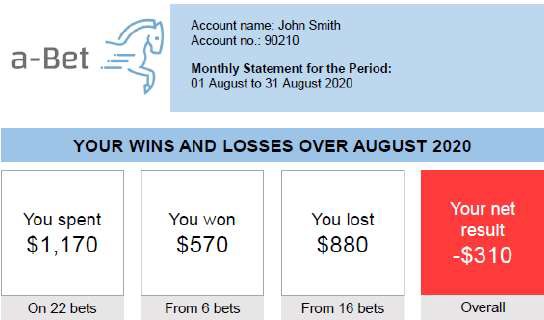 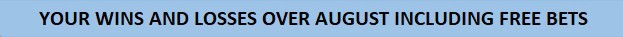 The format of the detailed transaction list is not prescribed in the National Policy Statement Principles.The example shown opposite is compliant and considered best practice.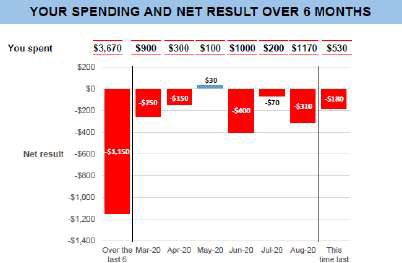  Click here for information on safe gambling support services and consumer protectin tools Click here for detailed transaction list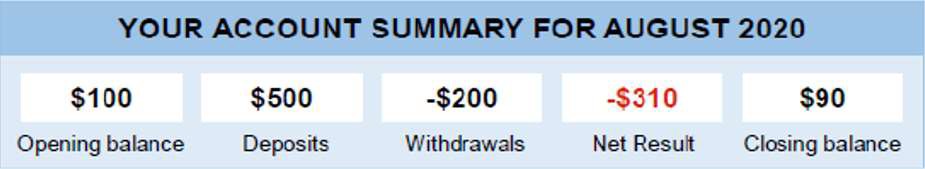 The National Policy Statement prescribes the requirements for activity statements shown in the prototype opposite.